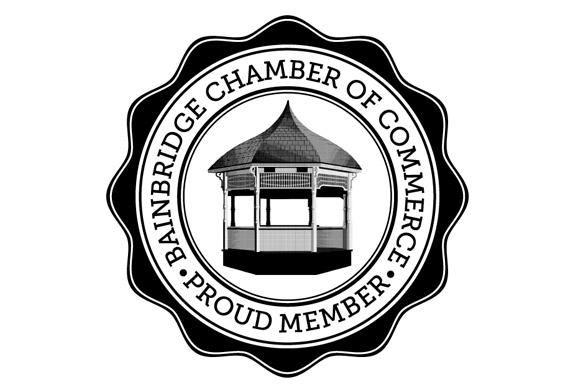 Jericho Arts Council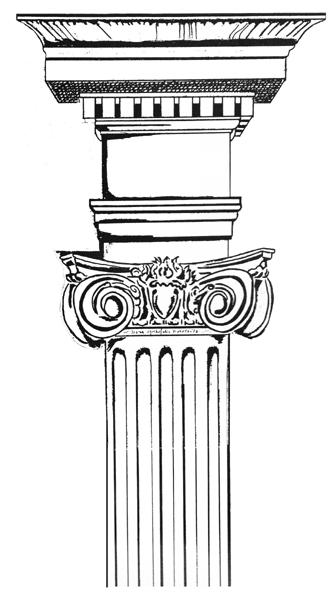  		jacarttrail@gmail.com    www.jerichoarts.comJericho Arts Council and the Bainbridge Chamber of Commercepresent the 9th Annual month long Celebration ofRegatta Row 2023 – Street Art Exhibition                              “Books by the Riverside”      Sponsorship & Community Outreach through ArtIn celebration of the  Annual General Clinton Canoe Regatta, the Jericho Arts Council (JAC) Gallery Committee, with the support of the Bainbridge Chamber of Commerce, invite you and/or your organization to help bring out the Arts in Bainbridge! JAC has once again teamed up with regional businesses and artists to create the Bainbridge Art Trail:  Regatta Row 2023. This will be an outdoor Art exhibition.  The Classic Canoe Paddle Chairs are complemented with petite child size versions on Display April 29th - May 26th at N. Main St (Rt 7) & Rt 206 in downtown Bainbridge.  The art is accessible 24 hours a day, for the month of May until the auction benefiting the JAC/Regatta Row, on Saturday, May 27 at the General Clinton Park Regatta Field.  Individual & Business Sponsorship$50 - $249   Bronze	Names listed on JAC sign, displayed at General Clinton Park on Regatta Weekend, Auction on May 27 Community recognition with your name listed in online postings.     $250-$499    Silver 	All Bronze benefits plus:
	Your company name listed in all programs and maps (print and online). $500-$599   Gold 	All Silver and Bronze benefits plus:
	Your company name (only) on plaque mounted on base of chair
	Artwork can be displayed in front of your Bainbridge business on Main Street
  $600+         Platinum 	All Gold, Silver and Bronze benefits plus:
	Preferred location for placement of sponsored artwork
	Name listed in local newspaper, radio and social media advertising
	6 Passes to JAC musical performances at Bainbridge Town Hall Theatre NEW BENEFIT:  12 months of Membership to the Jericho Arts Council including Sponsorship listing in every JAC Theatre program for the year.  Special mention during live auction at General Clinton Canoe Regatta.Your generous support of the arts helps honor our artists with stipends and awards and helps create future events!YES I want to support the Bainbridge Arts Trail with a donation/pledge of    $_______________ Name:__________________________________________________________________________Business:_______________________________________________________________________Phone #:_____________________________________ Email:_______________________________________For Additional Info: jacarttrail@gmail.com  Rachel Hares: 607-643-2211     If sending donation by mail:  Regatta Row 2023 ℅ Cookie Witham, 63 N.Main St, Bainbridge, NY 13733Thank you so much!  Jericho Arts Council – Gallery Committee/Regatta Row 2023 